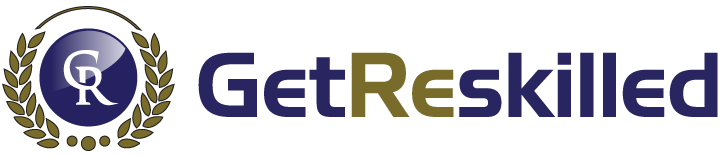 Assessing Your SkillsUse the tables on the next pages as a guide to identify your transferrable skills gained in each of your previous roles. For each one, breakdown your tasks, responsibilities and skills gained - try to think of at least 10. For every one of those, identify a transferable skill that would be of use within pharma or med devices.Here are a few ideas of areas to consider:Protocols you followed and how you reportedResponsibilities you took on - examples of decision making or setting prioritiesTeam workingLeadership - management or supervisory responsibilitiesOpportunities you took to learn - courses and qualificationsKPIs (Key Performance Indicators) and results - any targets or goals you were set and how you did against themOther people you came into contact with - suppliers, customers, partner organisationsHow you communicated with other people - email correspondence, conference calls, multidisciplinary staff meetings  IT systems usedAnalysis and problem solving - did you spot a new way to do somethings? A process to streamline?Things you had to organise - systems you put in place or identifying new ways of doing thingsTroubleshooting or handling complaintsChange management - showing you can adapt and thrive, adapting to new technologyTime management and organisationAs someone reskilling you should also have several previous examples that show:    LearningAdaptingThriving in new environments    Seeking new skills and opportunitiesPrevious Role 1 - Job Title: Previous Role 1 - Job Title: Task / Responsibility / SkillTransferable Skilli.e. responsible for mentoring new techniciansi.e supervisory experiencePrevious Role 2 - Job Title:  Previous Role 2 - Job Title:  Task / Responsibility / SkillTransferable SkillPrevious Role 3 - Job Title: Previous Role 3 - Job Title: Task / Responsibility / SkillTransferable SkillPrevious Role 4 - Job Title: Previous Role 4 - Job Title: Task / Responsibility / SkillTransferable Skill